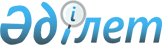 Об установлении карантинной зоны с введением карантинного режима в Тупкараганском и Мангистауском районах
					
			Утративший силу
			
			
		
					Постановление акимата Мангистауской области от 19 апреля 2017 года № 81. Зарегистрировано Департаментом юстиции Мангистауской области 12 мая 2017 года № 3357. Утратило силу постановлением акимата Мангистауской области от 30 апреля 2021 года № 96
      Сноска. Утратило силу постановлением акимата Мангистауской области от 30.04.2021 № 96 (вводится в действие по истечении десяти календарных дней после дня его первого официального опубликования).

      Примечание РЦПИ.

      В тексте документа сохранена пунктуация и орфография оригинала.
      В соответствии с Законом Республики Казахстан от 11 февраля 1999 года "О карантине растений" и на основании представлений Мангистауской областной территориальной инспекции Комитета государственной инспекции в агропромышленном комплексе Министерства сельского хозяйства Республики Казахстан от 17 августа 2016 года № 01-43/549 и от 13 октября 2016 года № 01-43/647 акимат области ПОСТАНОВЛЯЕТ:
      1. В связи с выявлением карантинного объекта дынной мухи в крестьянских хозяйствах "Акниет" - 1 га, "Жайдары" - 1,5 га, "Науша" - 2 га, и индивидуальный предприниматель "Абдикеримова Гулбаршын Акимгалиевна" - 1,5 га, относящихся к сельскому округу Жынгылды Мангистауского района, индивидуальный предприниматель "Койшыгулова Е" - 3 га относящегося к сельскому округу Кызылозен Тупкараганского района, а также заражений сорным растением горчаком ползучим сельском округе Жынгылды Мангистауского района - 1 га, сельском округе Шайыр Мангистауского района - 0,5 га и в товариществе с ограниченной ответственностью "Карагантубек" Тупкараганского района - 3,4 га установить карантинную зону с введением карантинного режима на указанных земельных участках.
      2. Утвердить прилагаемый план мероприятий по локализации и ликвидации очагов распространения карантинных объектов.
      3. Государственному учреждению "Управление сельского хозяйства Мангистауской области" (Ерсайынулы Б.) обеспечить официальное опубликование данного постановления в эталонном контрольном банке нормативных правовых актов Республики Казахстан и средствах массовой информации, размещение на интернет-ресурсе акимата Мангистауской области.
      4. Контроль за исполнением настоящего постановления возложить на заместителя акима области Амиржанова Р.М.
      5. Настоящее постановление вступает в силу со дня государственной регистрации в органах юстиции и вводится в действие по истечении десяти календарных дней после дня его первого официального опубликования.
      "СОГЛАСОВАНО"
      руководитель государственного учреждения
      "Мангистауской областная 
      территориальная инспекции
      Комитета государственной инспекции
      в агропромышленном комплексе
      Министерства сельского хозяйства
      Республики Казахстан"
      Туменов Р.Н.
      "19" 04 2017 г.

      аким Мангистауского района
      Айтуаров Ж.К.
      "19" 04 2017 г.

      руководитель государственного учреждения
      " Управления сельского хозяйства 
      Мангистауской области"
      Ерсайынулы Б.
      "19" 04 2017 г.

      аким Тупкараганского района
      Асауов Т.Т.
      "19" 04 2017 г. План мероприятий по локализации и ликвидации очагов распространения карантинных объектов
      Сноска. Приложение - в редакции постановления акимата Мангистауской области от 16.04.2018 № 72(вводится в действие по истечении десяти календарных дней после дня его первого официального опубликования).
					© 2012. РГП на ПХВ «Институт законодательства и правовой информации Республики Казахстан» Министерства юстиции Республики Казахстан
				
      Аким области

Е. Тугжанов
Утвержден постановлением акимата Мангистауской области от "19" 04 2017 года № 81
№
Наименование мероприятий
Срок выполнения
Ответственные за исполнение
1
2
3
4
1.
Проведение разъяснительной работы среди землепользователей по профилактике карантинных объектов, по локализации и ликвидации очагов распространения карантинных объектов
Постоянно
Акимат Мангистауского района, 

акимат Тупкараганского районов, 

государственное учреждение "Мангистауская областная территориальная инспекция Комитета государственной инспекции в агропромышленном комплексе Министерства сельского хозяйства Республики Казахстан" (по согласованию), государственное учреждение "Управление сельского хозяйства Мангистауской области"
2.
Оповещение населения о мероприятиях по карантину растений путем опубликования в средствах массовой информации материалов о карантинной зоне
Постоянно
Акимат Мангистауского района, 

акимат Тупкараганского районов, 

Государственное учреждение "Мангистауская областная территориальная инспекция Комитета государственной инспекции в агропромышленном комплексе Министерства сельского хозяйства Республики Казахстан" (по согласованию), государственное учреждение "Управление сельского хозяйства Мангистауской области"
3.
Проведение комплекса мероприятий по ликвидации очагов распространения карантинных объектов (химическая обработка против карантинных объектов, уничтожение карантинных объектов ручными и механическими способами)
В период вегетации
Акимат Мангистауского района, 

акимат Тупкараганского районов, 

государственное учреждение "Мангистауская областная территориальная инспекция Комитета государственной инспекции в агропромышленном комплексе Министерства сельского хозяйства Республики Казахстан" (по согласованию), государственное учреждение "Управление сельского хозяйства Мангистауской области"
4.
Обеспечение государственного контроля и надзора за осуществлением мероприятий по карантину растений
После окончания работ по ликвидации очагов распространения карантинных объектов
Государственное учреждение "Мангистауская областная территориальная инспекция Комитета государственной инспекции в агропромышленном комплексе Министерства сельского хозяйства Республики Казахстан" (по согласованию)
5.
Проведение в местах отгрузки вывозимой подкарантинной продукции карантинного досмотра
Постоянно
Государственное учреждение "Мангистауская областная территориальная инспекция Комитета государственной инспекции в агропромышленном комплексе Министерства сельского хозяйства Республики Казахстан" (по согласованию)